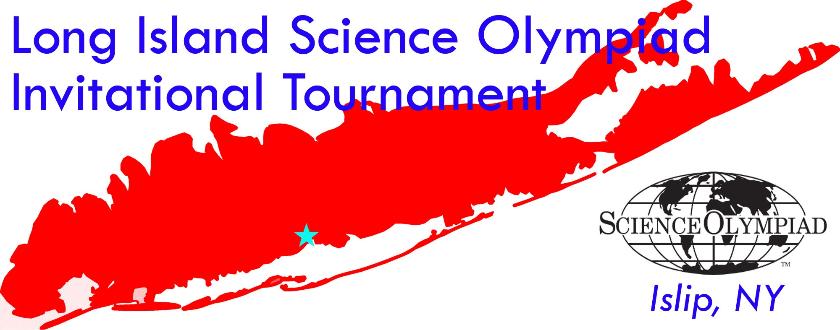 On the morning of the LISO Invitational, before 8:15am, coaches must submit a final registration form, which identifies the team members. If a school is bringing multiple teams, a separate registration form must be submitted for each team.School  _____________________________________________________________________________________________________Coach  _______________________________________________________________	Team # ______________________		           Student Name						 	Grade Level__________________________________________________________________________________________________________________________________________________________________________________________________________________________________________________________________________________________________________________________________________________________________________________________________________________________________________________________________________________________________________________________________________________________________________________________________________________________________________________________________________________________________________________________________________________________________________________________________________________________________________________________________________________________________________________________________________________________________________________________________________________________________________________________________________________________________________________________________________________________________________________________________________________________________________________________________________________________________________________________________________________________________________________________________________________________________________________________________________________________________________________________________________________________________________________________________________________________________________________________________________________________________________________PLEASE NOTE THAT DIVISION C TEAMS ARE LIMITED TO SEVEN (7) TWELFTH GRADE STUDENTS.